SOLICITUD DE ADMISION   DOCTORADO EN EDUCACION SUPERIOR UNIVERSITARIA  Buenos Aires, ......... de ...................... de ............Sr. Director de CarreraS.............../.................DPor medio de la presente solicito se considere mi candidatura para ser admitido al Doctorado en Educación Superior Universitaria Cohorte.Nombre de solicitante: Área de interés o especialización del candidato:Descripción preliminar de posible tema de investigación de tesis:Antecedentes de trabajo profesional o académicos en el tema:Resumen de Currículum Vitae del candidato:.Sin otro particular, saludo muy atte.		...............................................................Firma del solicitante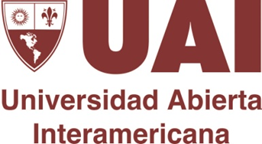 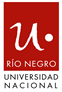 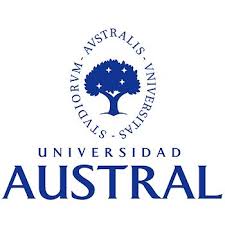 